Abrechnung von Treffen der Eltern-Kind-GruppenEinnahmen:Ausgaben:Bitte  Rückseite beachten und ausfüllen!   Ich/wir bestätige/n die Richtigkeit der oben gemachten Angaben. Ich/Wir bestätige/n, dass diese Veranstaltung nicht bei der KEB im Landkreis gemeldet wird/wurde.					Datum	Unterschrift Vertretungsberechtigte  	 			Unterschrift Leiterin d. Gruppe	KDFB-ZweigvereinKontoinhaber/in:	IBAN:  DE _  _  /_  _  _  _  /_  _  _  _  /_  _  _  _  /_  _  _  _  / _  _ BIC:  	Für die Erstattung der Kosten benötigen wir generell immer Belege (in Kopie), die Jahresmeldung für den
o. g. Zeitraum und die Veröffentlichung der Eltern-Kind-GruppeOhne diese kann leider keine Auszahlung erfolgen. Bitte haben Sie Verständnis dafür!Dieser Teil wird vom Bildungswerk ausgefüllt!Bildungswerk des Katholischen Deutschen Frauenbundes (KDFB)Diözesanverband Augsburg e. V.Kitzenmarkt 20/22, 86150 AugsburgTel.: 0821/3166-3441, Fax: 0821/3166-3449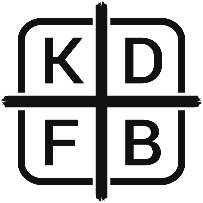 KDFB Zweigverein:Eltern-Kind-Gruppe:Zeitraum der Zusammenkünfte: Monat ____________  bis  ____________ Monat 2023Veranstaltungsort:Gruppenleiterin:Name: 	Anschrift: 	Email: ______________________ Tel.: ______________________Elternbeiträge                                                                 € 	Spenden                                                                 € 	Zuschüsse                                                                 € 	Sonstiges (bitte benennen)	                                                                 € 	Gesamteinnahmen	                                                                 € 	Reisekosten Leiterin d. GruppeBahn/Bus/Straßenbahn    € 	Auto 	   km à € 0,30  € 	  Gesamt € 	Raummiete/Raumnebenkosten                                                             € 	Kosten für Material
- Bastelmaterial
- Spielsachen
- Bücher
- ______________
- ______________
- ______________€ _______________
€ ________________
€ ________________
€ ________________
€________________
€ ________________                          € ___________________Werbungskosten (Flyer, Druck, Kopien, Porto)
                                                             € 	Sonstige Ausgaben
(Bitte benennen)
                                                             € 	Gesamtausgaben	                                                             € 	
Förderbetrag:  € _________________davon Honorar für Leiterin €  _____________ 

     (_____ abrechnungsfähige Treffen á 20,-- Euro) Defizitfinanzierung vollständig Defizitfinanzierung teilweise; Deckelung bei   € _________________ teilweise (         %) Bezuschussung von          € _________________       
  (ausgewählten Kosten, z.B. Honorar)  Geprüft, sachlich und rechnerisch in OrdnungDatum, UnterschriftZur Zahlung angewiesenDatum, UnterschriftGebucht amBuchung